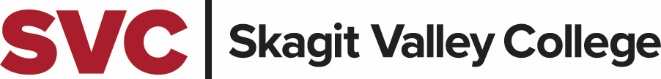 PRLEA Release of LiabilityI, the undersigned Participant, for myself, my heirs, executors, administrators, successors and assigns, in consideration of permission granted to me by Skagit Valley College to enroll in and to participate in a program offered by the Vocational/Technical Department of Skagit Valley College, Mount Vernon, Washington entitled and scheduled as follows: Park Ranger Law Enforcement Academy, which will take place EITHER: Jan 02 – Apr 27, 2024; Aug 19 – Dec 14, 2024; orJan 06 – May 03, 2025 hereby hold harmless and release and forever discharge Skagit Valley College, its Trustees, officers, employees and agents, both in their individual capacities and by reason of their relationship to the said College, and their heirs, executors, administrators, successors and assigns from any and all claims, demands, law suits and judgments and all costs and expenses resulting there from whatsoever which I, the said undersigned, as above described, have or may have against said College, its trustees, officers, employees and agents arising out of injury or harm including but not limited to death to me resulting directly or indirectly from my participation in said program and also for any and all damage including but not limited to destruction of my property resulting directly or indirectly from my participation in said program. I certify that the information provided in this registration packet is true and accurate and recognize that any false or incorrect statements made herein will be grounds for my dismissal from the program.In witness thereof, I, the undersigned Participant, have set my hand and seal this _____ day of ____________________, 20___.____________________________                    __________________________Participant Name (Print or type)            Participant Name (signature)NOTARY BLOCKIn the County of ____________________________,State of ___________________________________On this date: ________________________________The above-named Participant, then personally appeared and acknowledged the foregoing instrument to be his free act and deed, before me.Notary Public______________________________________My Commission Expires _____________________________